AUGUSTUS DE MORGANAugustus De Mogan je bil škotski matematik, logik in filozof. 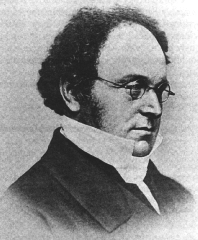 Rodil se je 27. junija 1806. Ko je bil star 10 let, mu je umrl oče. Po očetovi smrti sta se z mamo selila po različnih krajih jugozahodne Anglije. De Morgan je tako osnovnošolsko izobraževanje obiskoval v različnih krajih. Leta 1823 se vpiše na univerzo Trinily Collage Cambridge. Leta 1828 se zaposli kot profesor na londonskem Univerzitetnem kolidžu. Bil je eden od ustanoviteljev londonsko matematičnega društva-leta 1865. Umrl je 18. marca 1871 v Londonu.Pomemben je na področju matematične logike in algebre. Napisal je številne učbenike in članke o analizi in simbolni logiki (nap.: Formalna logika; Trigonometrija in dvojna algebra). De Morganov zakon- zakon o teoriji množic:Prišel je do rezultata, da sta presek in unija množic dualna pod komplementom. Na primer v teoriji množic za dve množici A in B:(AB)C=ACBC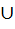 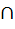 (AB)C=ACBC	Kjer je z AC označen komplement množice A glede na univerzalno množico.VIRI:Slovenski veliki leksikon.H-O.2004.Ljubljana: Mladinska knjigaViko Domajnko: Z nalogami v zgodovino matematike.1993. Ljubljana: DZSOpča enciklopedija.5 L-Hing.1979.Zagreb: Jugoslovanski leksikografski zavodInternetna stran: http://sl.wikipedia.org/wiki/Augustus_De_Morgan